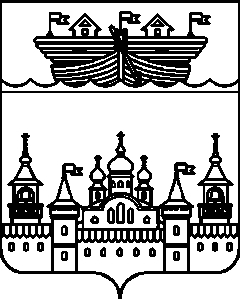 АДМИНИСТРАЦИЯ Р.П. ВОСКРЕСЕНСКОЕВОСКРЕСЕНСКОГО МУНИЦИПАЛЬНОГО РАЙОНАНИЖЕГОРОДСКОЙ ОБЛАСТИПОСТАНОВЛЕНИЕ27 июля 2018 года 								 № 58Об организации праздничных ярмарок в р.п. Воскресенское 10 августа 2018 годаВ соответствии с постановлением администрации р.п. Воскресенское от 07 октября 2016 года № 165 «Об утверждении Порядка организации ярмарок и продажи товаров (выполнения работ, оказания услуг) на них»,  постановлением администрации р.п. Воскресенское от 01 ноября 2017 года № 135 «Об утверждении Плана организации ярмарок на территории р.п. Воскресенское Воскресенского муниципального района на 2018 год», в целях организации праздничных ярмарок  в день поселка Воскресенское 10 августа 2018 года, администрация р.п. Воскресенское постановляет:1. Утвердить прилагаемые схемы по размещению объектов торговли, мест общественного питания, игровых аттракционов, мастеров - ремесленников, согласно приложений № 1, 2,3.  2. Рекомендовать организатору праздничных ярмарок МУП ЖКХ «Центральное» при расстановке объектов торговли, мест общественного питания, игровых аттракционов, мастеров - ремесленников,  руководствоваться утвержденными схемами.3. В соответствии с Законом Нижегородской области от 29 июня 2012 года № 74-З «О регулировании отдельных правоотношений в области производства и оборота этилового спирта, алкогольной и спиртосодержащей продукции на территории Нижегородской области» розничная продажа алкогольной продукции в местах проведения публичных и массовых мероприятий не допускается.4. Настоящее постановление вступает в силу со дня его издания.5. Контроль за исполнением постановления оставляю за собой.Глава администрации р.п. Воскресенское 								А.В.Гурылев  Приложение № 1 к постановлению администрации р.п. Воскресенскоеот 27 июля 2018 года № 5815,5 м4 м	10 м